Annonce des membres du conseil de paroisse ainsi que des collaboratrices et collaborateurs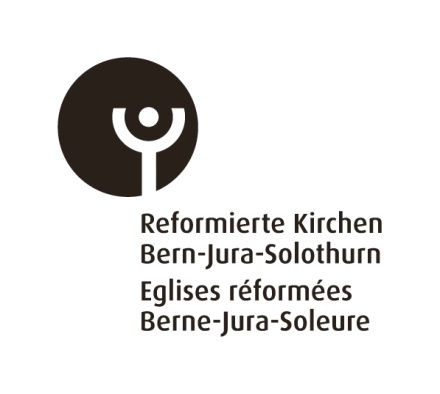 Nom de la paroisse:	Date : Conseil de paroisse *Si la personne quitte la présidence mais demeure au conseil, veuillez le noter. Merci.Collaboratrices/collaborateursEnvoyer par courriel à : zd@refbejuso.chNomFonction (présidence, responsable de dicastère, diaconie sociale et autres) *Entrée : DateSortie: DateAdresse, téléphone et courrielNomFonction (diacre, catéchète, animatrice/animateur de jeunesse et autres)Entrée:Date: Sortie: DateAdresse, téléphone et courriel 